HOW TO USE THE REFWORKS DATABASE AT OTTAWA UNIVERSITY HANDOUTGO TO THE ONLINE LIBRARY DATABASES AND GO TO REFWORKSCREATE YOUR OWN ACCOUNT USING YOUR OTTAWA UNIVERSITY EMAIL  AND CREATE A PASSWORDONCE YOU ARE SIGNED IN CREATE YOUR OWN FOLDERGO TO MY FOLDER AND ADD A FOLDERCLICK ON THE ADD +  ICON  TO UPLOAD A DOCUMENT, IMPORT A REFERNCE OR CREATE A NEW REFERENCE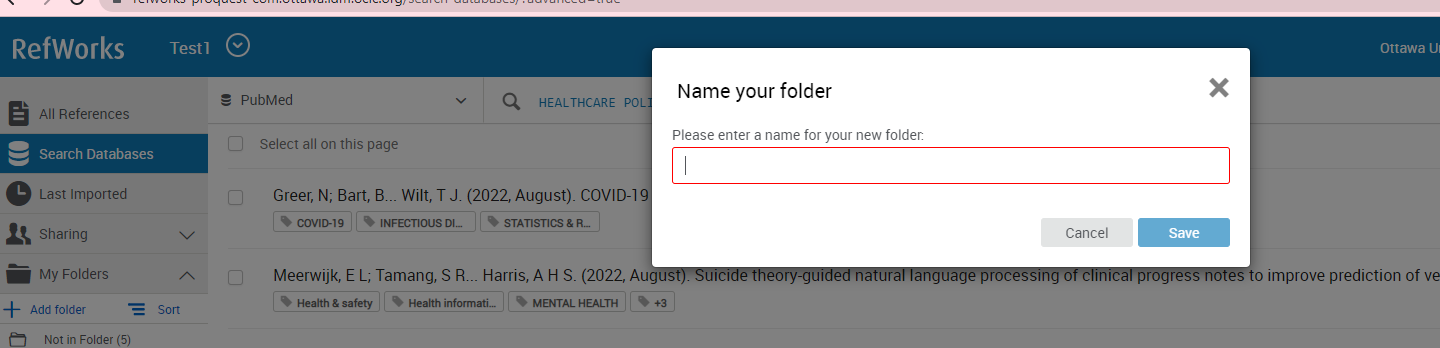 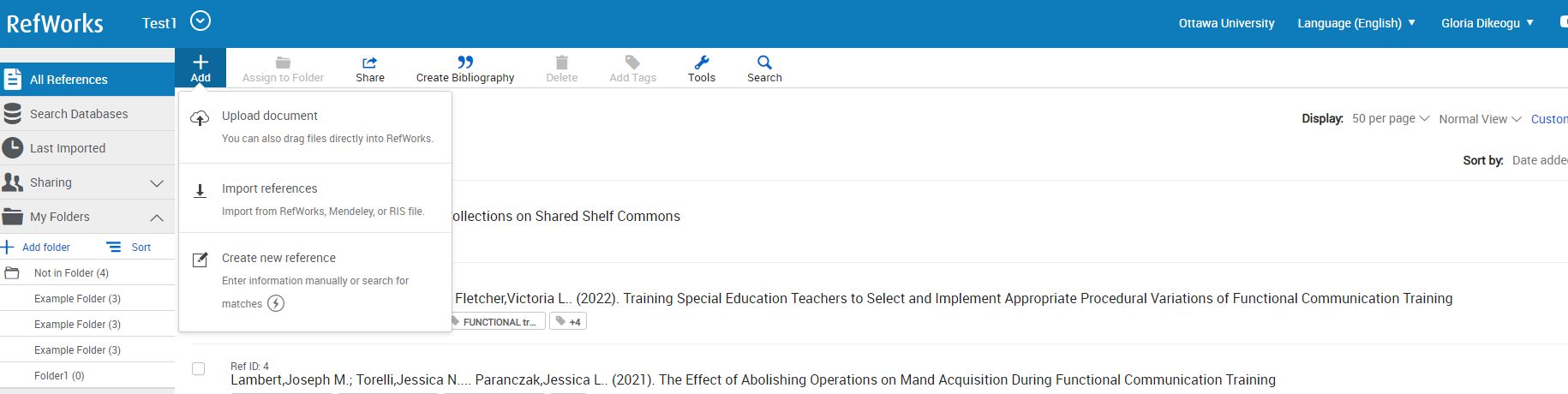 TO UPLOAD A DOCUMENTGO TO YOUR FOLDERS WHERE YOU HAVE SAVED IT AND UPLOAD IT TO REFWORKS FROM YOUR FOLDERS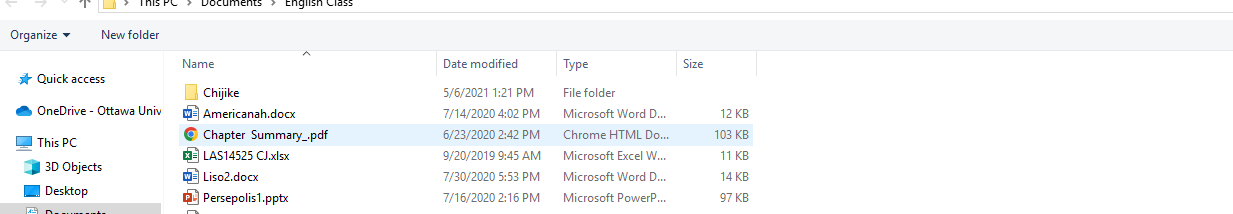 TO IMPORT A REFERENCE FROM A DATABASE GO TO THE DATABASE SUCH AS THE TWO DATABASES ALREADY IN REFWORKS “PUBMED”  GO TO SEARCH DATABASES AND ENTER YOUR SEARCH “HEALTHCARE POLICY” IN THE SEARCH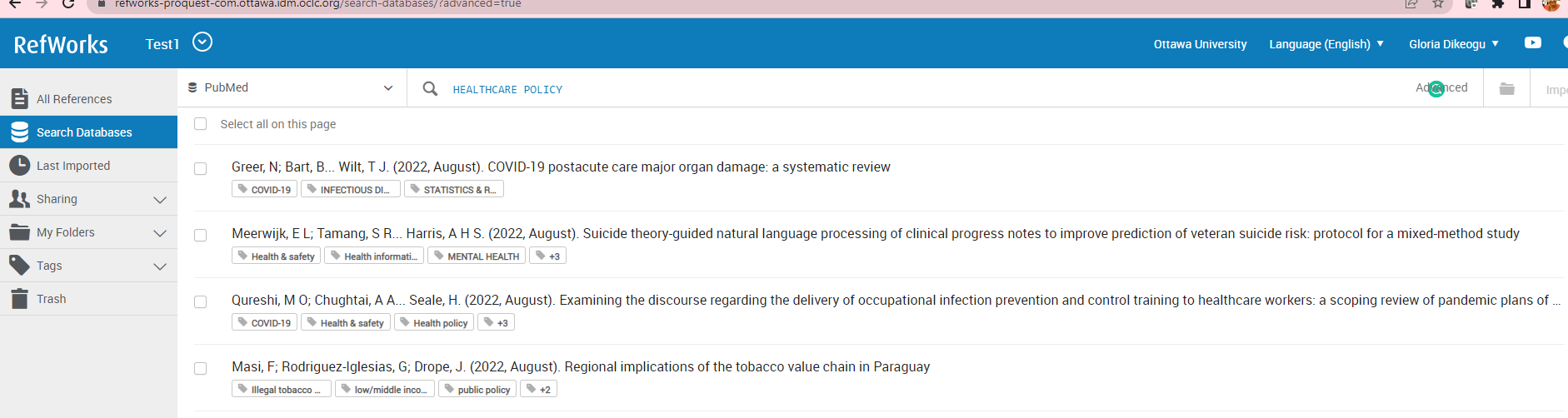 TO USE EBSCHOST IN YOUR SEARCH GO TO CREATE A NEW REFERENCEYOU WILL SEE “SEARCH FULLTEXT FINDER” CLICK ON IT 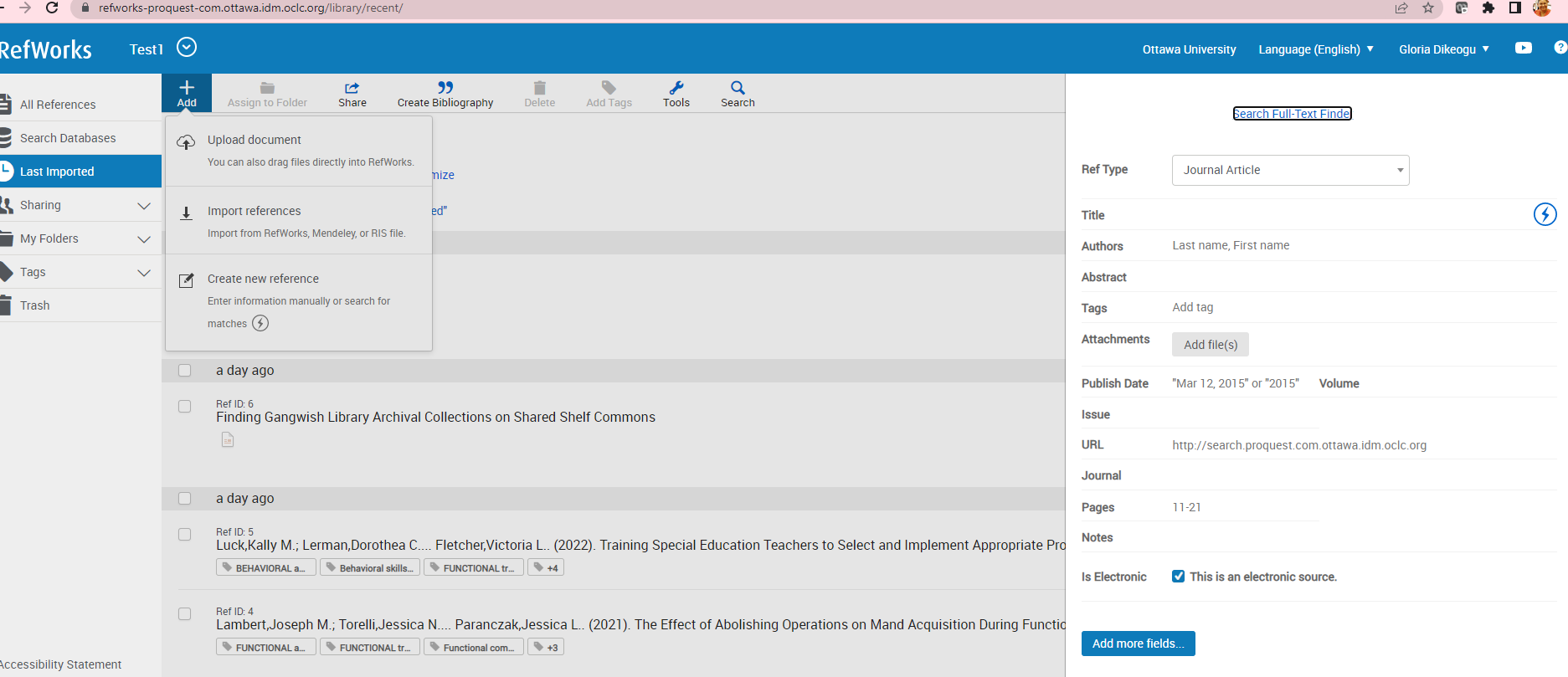 IGNORE THE ERROR NOTE AND GO TO THE “LOGIN AGAIN” LINK. IF YOU CLICK ON IT YOU WILL SEE THE  EBSCHOST DATABASES. CLICK ON “EBSCOHOST RESEARCH DATABASES” LINK AND YOU WILL SEE THE LIVE DATABASES FOR YOUR SEARCH.IN EBSCOHOST CONDUCT YOUR SEARCH FOR “BUSINESS TECHNOLOGY TRENDS” AND AN ARTICLE HAS BEEN CHOSEN BY CLICKING ON THE BLUE + SIGN AND ADDING IT TO THE YELLOW FOLDER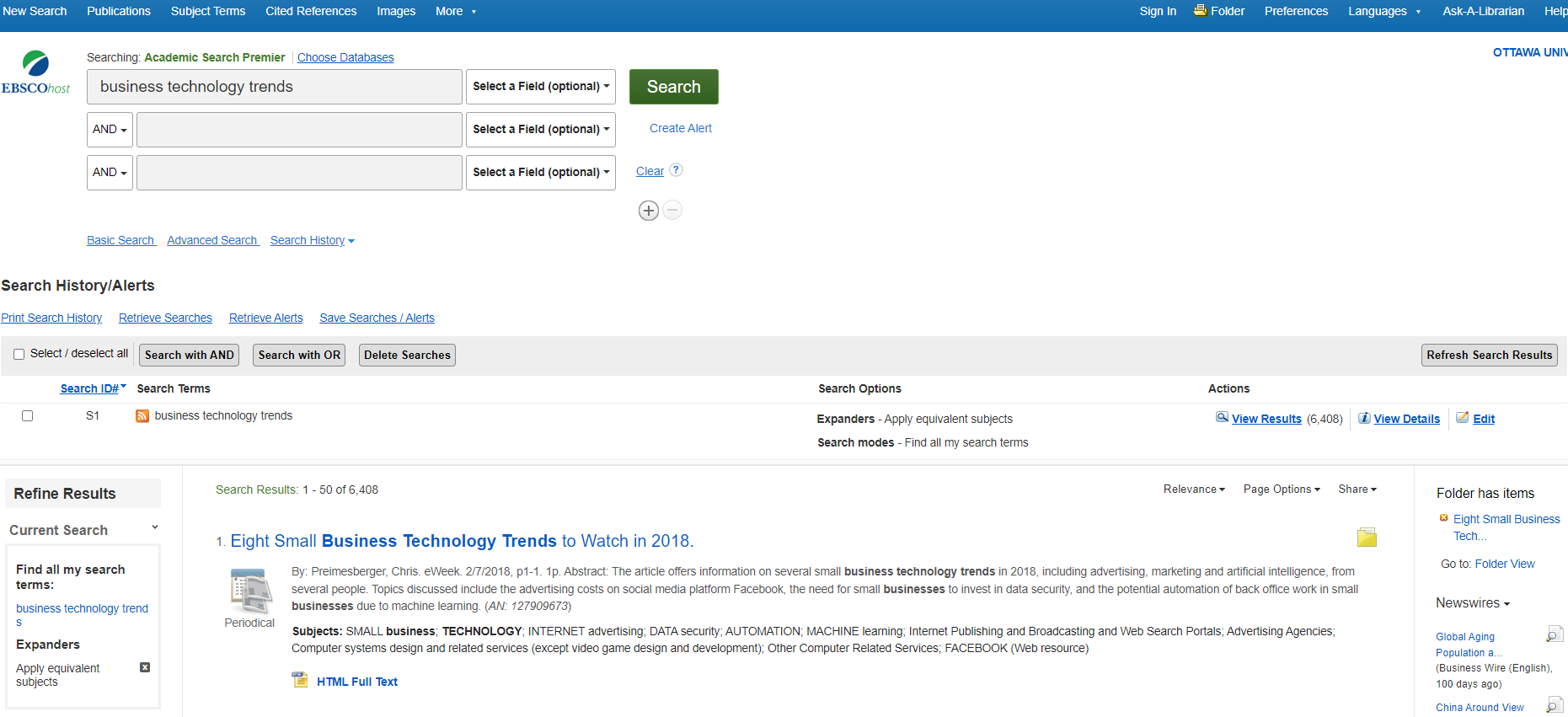 NOW CLICK ON THE FOLDER AND GO TO “EXPORT”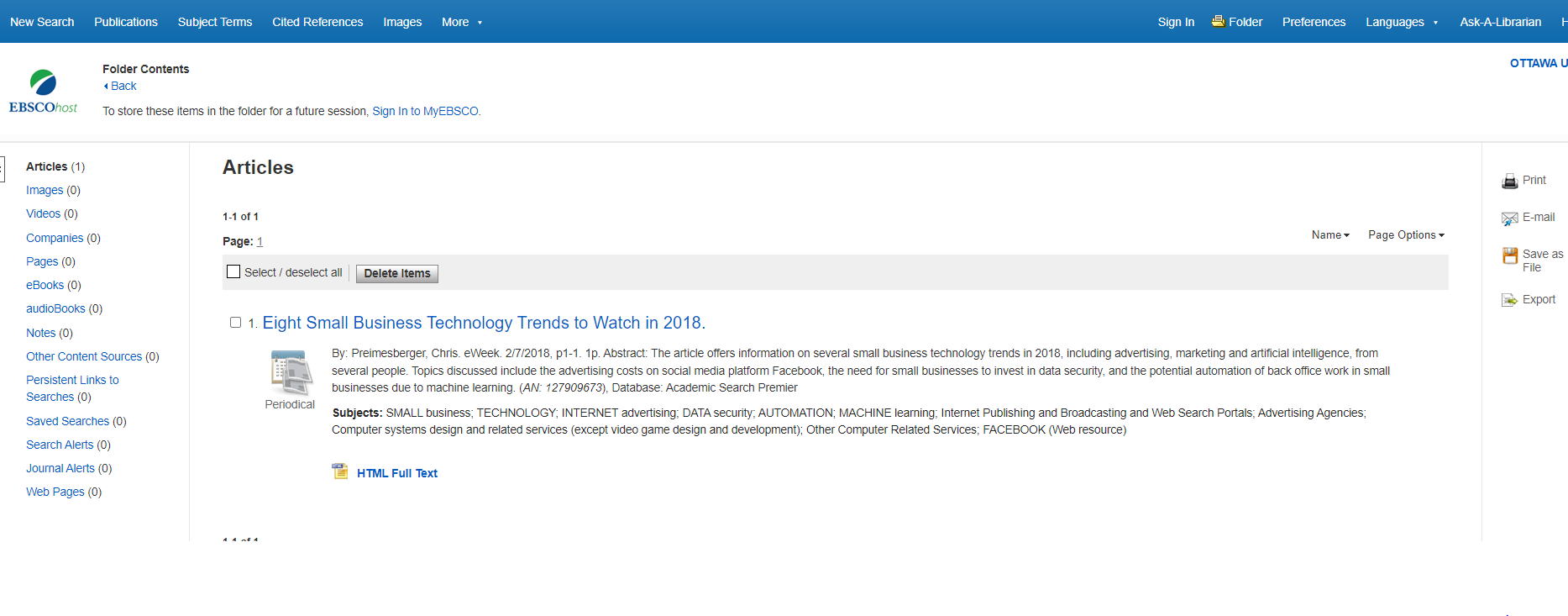 WHEN CLICKING ON EXPORT YOU WILL SEE THE NUMBER OF ARTICLES SAVED TO EXPORT AND A FILE SAYING “DIRECTO EXPORT TO REFWORKS”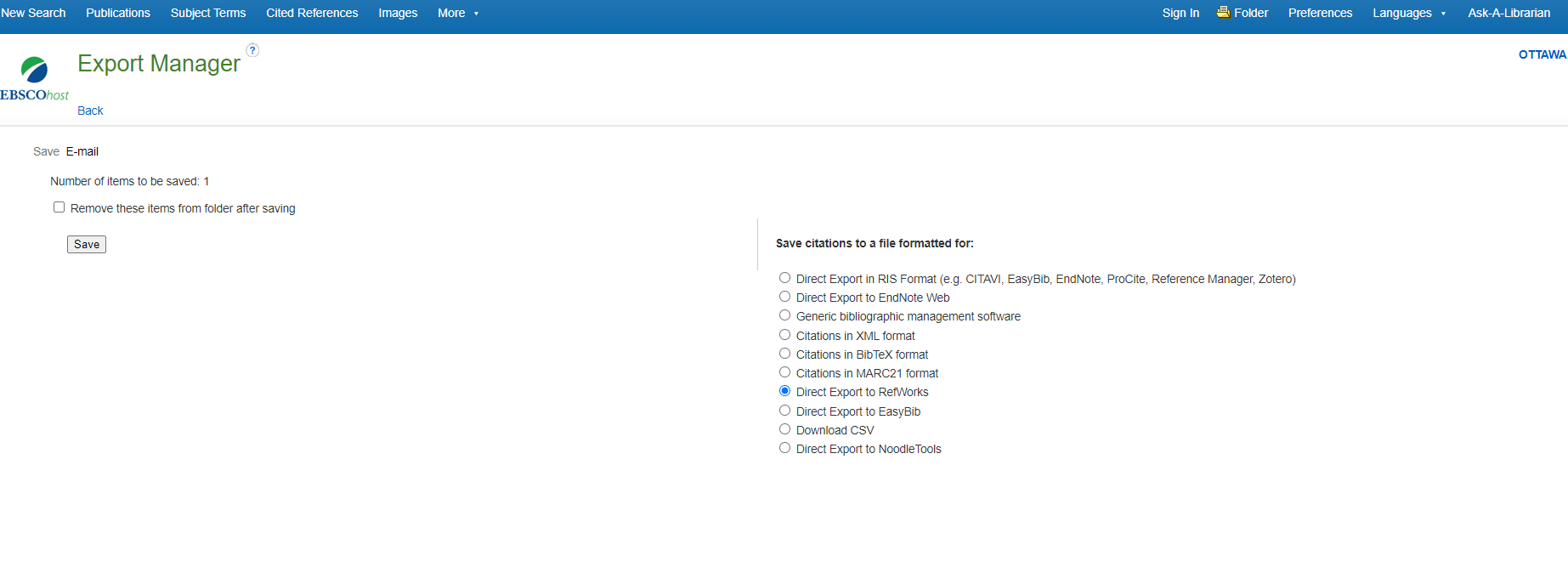 IF YOU CLICK SAVE YOU WILL SEE THIS BUTTON THAT WILL TAKE IT DIRECTLY TO YOUR FOLDER YOU HAVE CHOSEN IN REFWORKS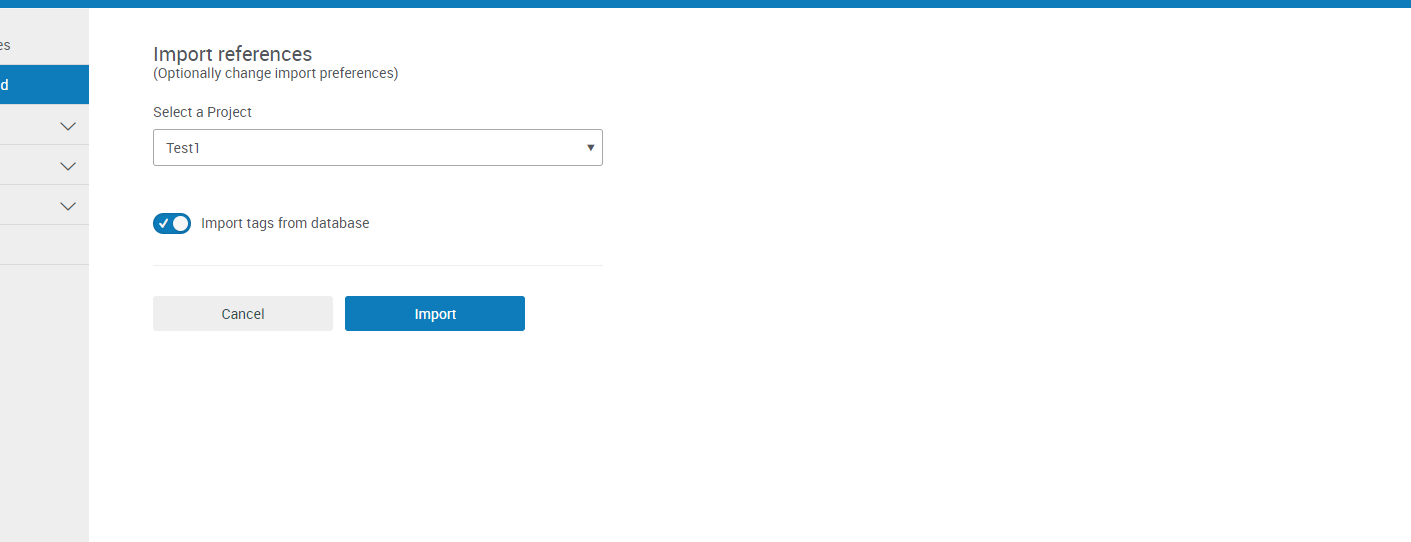 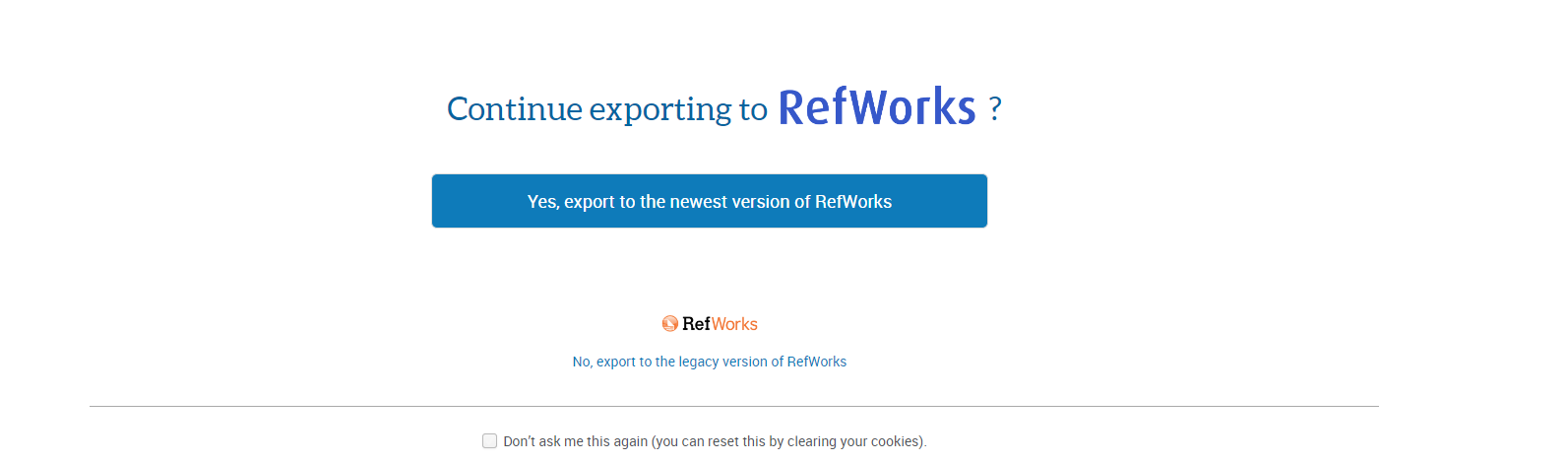 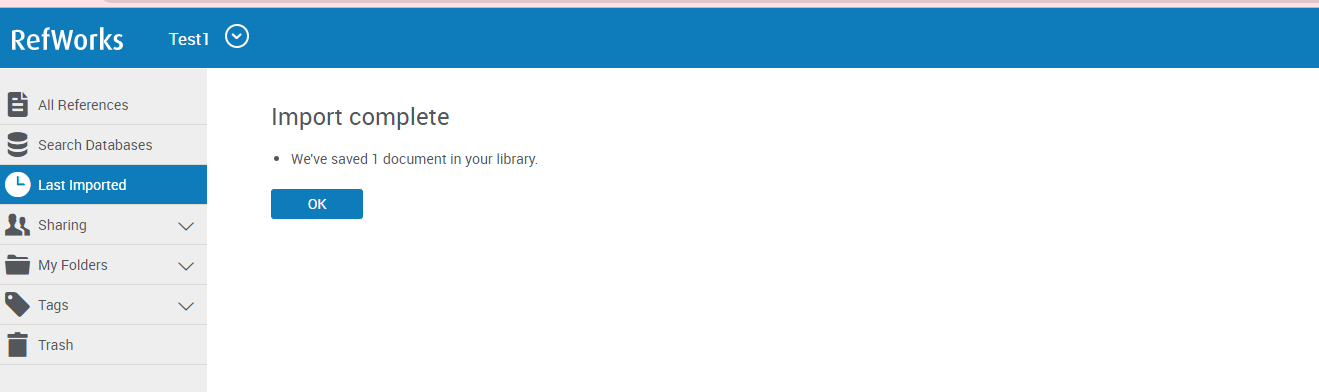 NOW YOU HAVE YOUR IMPORT INTO YOUR FILE CHOSEN IN REFWORKS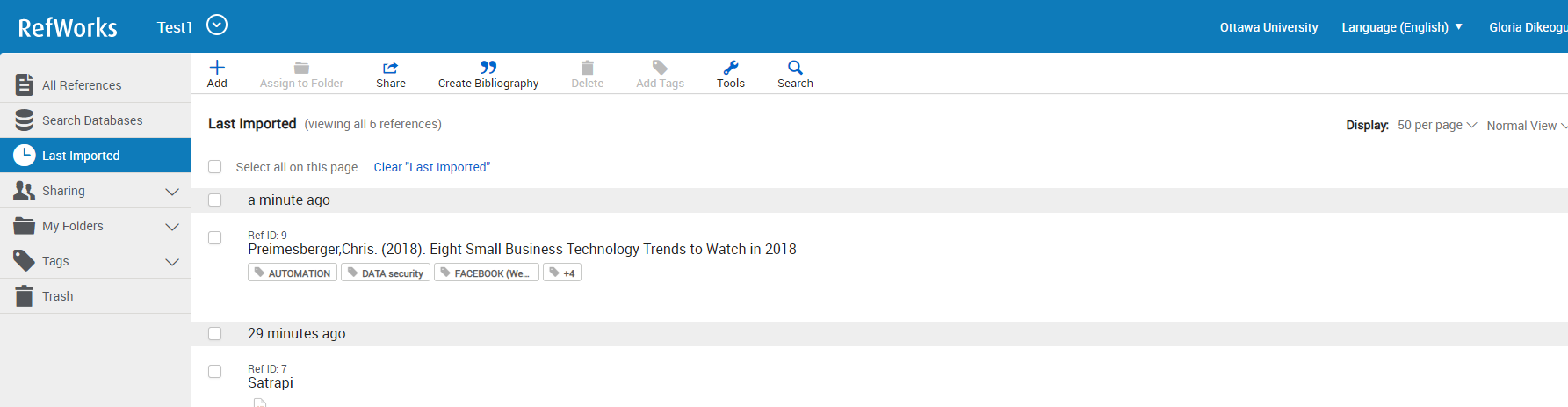 